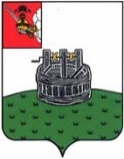 ЗЕМСКОЕ СОБРАНИЕ ГРЯЗОВЕЦКОГО МУНИЦИПАЛЬНОГО ОКРУГАРЕШЕНИЕот 27.10.2022                                    № 28                                    г. ГрязовецО структуре администрации Грязовецкого муниципального округа Вологодской областиВ соответствии со статьями 34, 37, 41 Федерального закона от 06.10.2003 № 131-ФЗ «Об общих принципах организации местного самоуправления в Российской Федерации», в целях реализации закона области от 06.05.2022 № 5127-ОЗ «О преобразовании всех поселений, входящих в состав Грязовецкого муниципального района Вологодской области, путем их объединения, наделении вновь образованного муниципального образования статусом муниципального округа и установлении границ Грязовецкого муниципального округа Вологодской области», решением Земского Собрания Грязовецкого муниципального округа Вологодской области от 21.09.2022 № 13 «О создании администрации Грязовецкого муниципального округа Вологодской области»,Земское Собрание округа РЕШИЛО:1. Утвердить структуру администрации Грязовецкого муниципального округа Вологодской области в составе:Глава Грязовецкого муниципального округа.Первый заместитель главы Грязовецкого муниципального округа.Первый заместитель главы Грязовецкого муниципального округа по инфраструктурному развитию.Заместитель главы Грязовецкого муниципального округа по социальной политике.Заместитель главы Грязовецкого муниципального округа по территориальному управлению, начальник Грязовецкого территориального управления.Заместитель главы Грязовецкого муниципального округа по финансам, начальник управления финансов.Управляющий делами, руководитель аппаратаОтраслевые (функциональные) органы администрации Грязовецкого муниципального округа Вологодской области, наделенные правами юридического лица:Управление образования и молодежной политики.Управление имущественных и земельных отношений, в составе: Отдел по земельным отношениям,Отдел по имущественным отношениям, Отдел расчетов, планирования и организации закупок.Управление финансов, в составе: Отдел планирования и анализа доходов, Отдел формирования и исполнения бюджета, Отдел контрольно-ревизионной работы.Территориальные органы администрации Грязовецкого муниципального округа Вологодской области, наделенные правами юридического лица:Вохтожское территориальное управление, в составе: Планово-экономический отдел,Отдел муниципального хозяйства, Организационно-правовой отдел.Грязовецкое территориальное управление, в составе:Планово-экономический отдел,Отдел муниципального хозяйства, Организационно-правовой отдел.Комьянское территориальное управление.Перцевское территориальное управление.Ростиловское территориальное управление.Сидоровское территориальное управление.Юровское территориальное управление.Структурные подразделения администрации Грязовецкого муниципального округа Вологодской области (без прав юридического лица):Управление социально-экономического развития округа, в составе:Отдел экономики и торговли,Отдел муниципального заказа. Управление по организации проектной деятельности.Планово-экономическое управление.Управление строительства, архитектуры, энергетики и жилищно-коммунального хозяйства, в составе:Отдел архитектуры и градостроительства,Отдел жилищного, коммунального хозяйства и энергетики,Отдел благоустройства и дорожной деятельности.Управление по обеспечению деятельности главы округа и Земского Собрания округа.Административно-правовое управление.Муниципальный центр управления.Управление по вопросам безопасности, ГО и ЧС, мобилизационной работе и защите информации.Управление по культуре, спорту, туризму.Комитет информационных технологий.Отдел социально-экономического развития сельского хозяйства.Отдел природных ресурсов и охраны окружающей среды.Отдел организационной и кадровой работы.Отдел по работе с обращениями граждан, документационному обеспечению и контролю.Архивный отдел.Отдел опеки и попечительства и работе с общественными организациями.2. Настоящее решение вступает в силу с даты его принятия.3. Установить, что вновь созданные органы администрации Грязовецкого муниципального округа Вологодской области, наделенные правами юридического лица, приступают к исполнению полномочий по решению вопросов местного значения на территории муниципального образования Грязовецкий муниципальный округ Вологодской области с 1 января 2023 года.Председатель Земского Собрания Грязовецкого муниципального округа Глава Грязовецкого муниципального округа________________    Н.В.Шабалина_________________        С.А.Фёкличев 